Poptávka – truhlářské práceZákladní práceÚprava dvou komod- masiv boroviceSeříznutí vrchních desek na 2 komody (ze tří stran).1. komoda (cm): 50+110+50 ,2.komoda (cm)50+160+50Síla desek : 21mmSražení hranNátření seříznutého obvodu na bílo - matná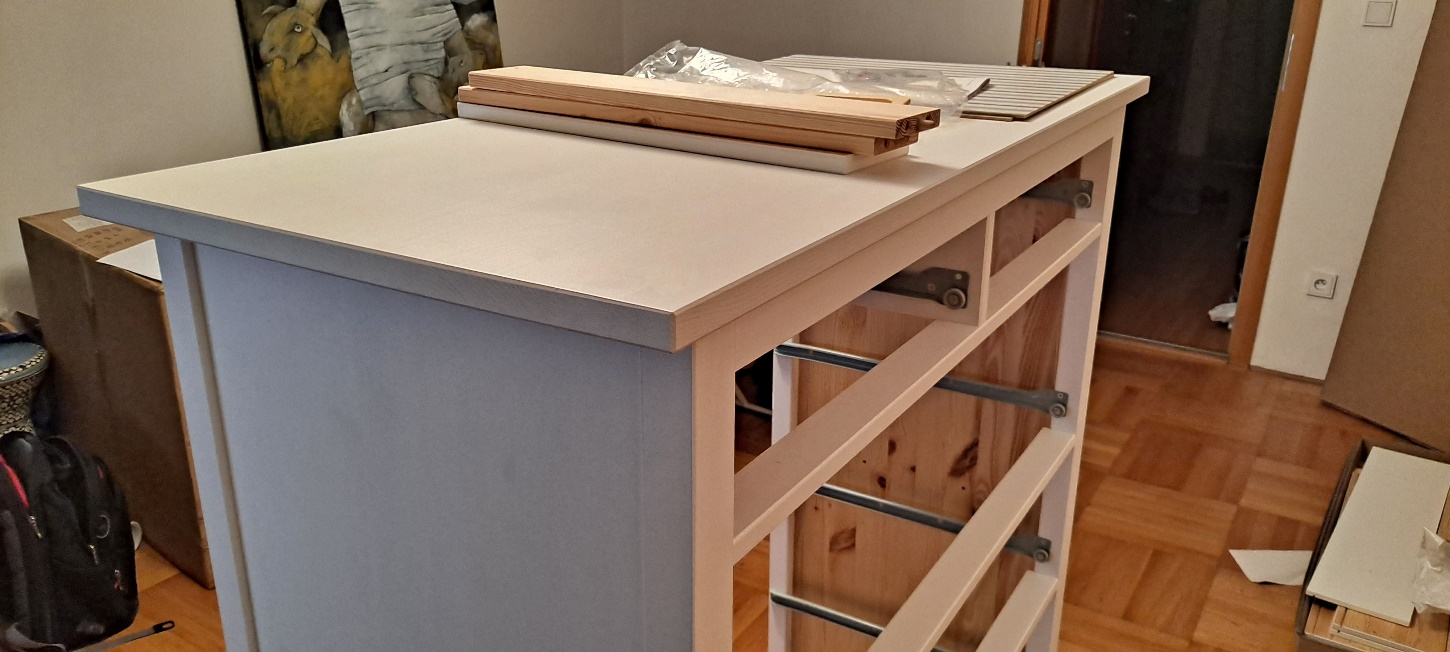 + prosím zvlášť cenový odhad na:Vyfrézovaní otvorů pro zádlabné mušle úchytek do čelních panelů šuplíků.Síla materiálu 14mm, (není moc tenké ?) počet otvorů: 22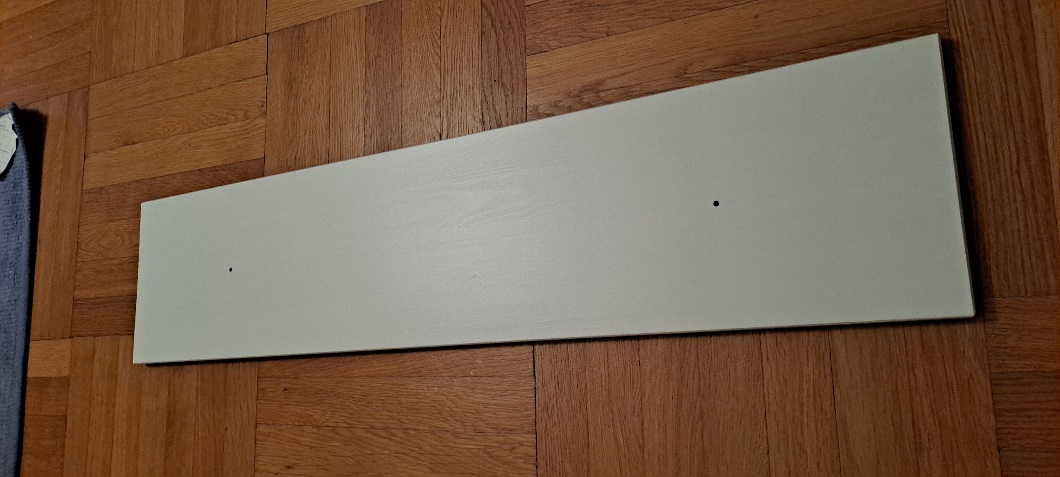 Úchytka viz odkaz zde: https://www.vseprotruhlare.cz/nabytkove-uchytky-zapustne-do-plochy-kulate-a-ovalne/nabytkova-uchytka-zapustna-avoca-3/nebo levnejsihttps://www.kovanilevne.cz/tulip-chytka-avoca-76-nikl-matn-roubky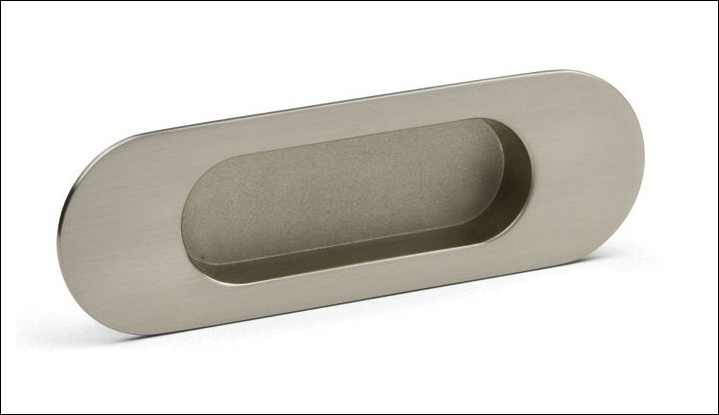 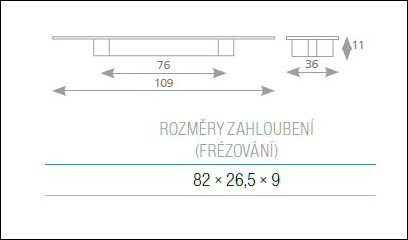 